NATIONAL ASSEMBLYQUESTION FOR WRITTEN REPLY QUESTION NO.: 1821.			 				Ms P Sonti (EFF) to ask the Minister of Communications:Whether she travelled to Dubai as it is allegedly revealed in the recently leaked Gupta emails; if so, (a) on what date did she travel, (b) what was the purpose of her trip, (c) who paid for her (i) hotel accommodation (ii) car hire and (iii) spa treatment?												NW2029EREPLYGuidelines on Parliamentary Questions published on the Announcements, Tablings and Committee Reports (ATC) dated 25 November 2017 indicate that “Questions may not refer to matters under consideration of a parliamentary committee or deal with matters within the jurisdiction of the chairperson of a parliamentary committee or a     House of Parliament;". The matter on travel to Dubai is with Office of the Members’ Interest for consideration by the Parliamentary Committee on Ethics and Member’s Interests.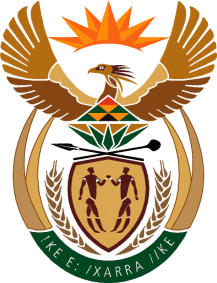 MINISTRY OF COMMUNICATIONS
REPUBLIC OF SOUTH AFRICAPrivate Bag X 745, Pretoria, 0001, Tel: +27 72 655 2305   Fax: +27 86 654 9200Tshedimosetso House,1035 Francis Baard Street, Tshedimosetso House, Pretoria, 1000